Actividad 2 (2)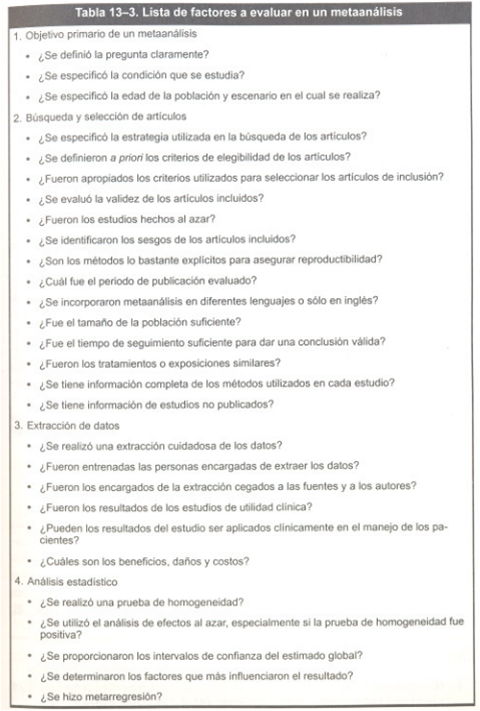 Objetivo primario de un metanálisis.La pregunta no es definida claramente.Si, si e especifica.Se establece la edad (40-60 años) pero no se define el escenarioBúsqueda y selección de artículosSiSi, aunque se modificaron en el transcurso de la recopilación de los mismosNoNo fue evalúaNo fueron hechos al azarSi, son bien identificadosLos métodos son claramente explicados, lo que los hace rerpduciblesFue de 10 a 20 añosSi, fueron diferentes lenguajes.No fue definido correctamenteNo hubo una conclusión claraLos tratamientos y pacientes fueron diferentesSi, se tiene información suficiente. No, no proporciona información sobre estudios no publicados. Extracción de datosNo hay especificación de este apartadoNo comenta el artículo esta información.No, de hecho, menciona autores en concretoSólo define que la EP temprana no tiene diferencia histopatológica con EP tardíaNo, definitivamente noNo hay determinación de beneficios, costos ni de daños.Análisis estadísticoNo, la prueba no fue realizada.NoSi, los intervalos están establecidos en el estudio.No, los factores no fueron determinadosNo fue hecha la metarregresión. 